CerclesInfo/MathPrésenté à Daniel BlaisParAlexis PoulinMSI 1ESV18 Mars 2019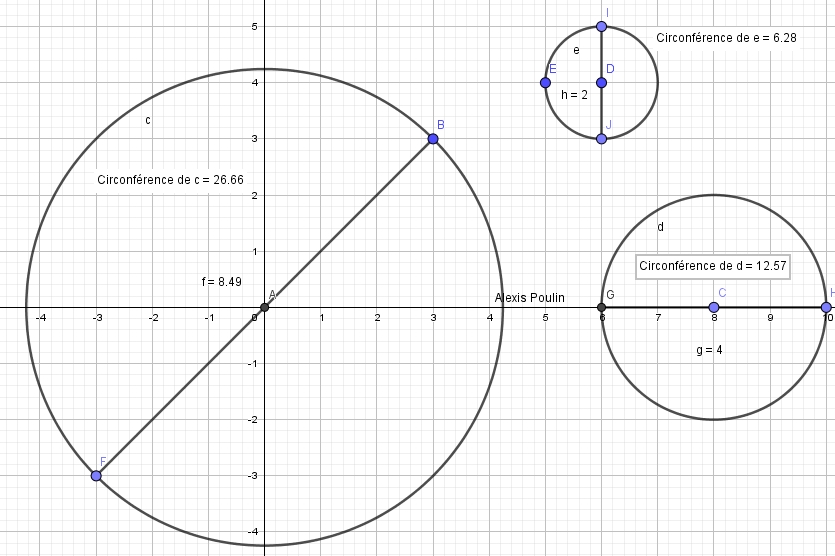 CerclesCirconférenceDiamètreC/DCercle 126,668,493,1401649Cercle 212,5743,1425Cercle 36,2823,14